MINISTERO DELL’ISTRUZIONE, DELL’UNIVERSITA’ E DELLA RICERCA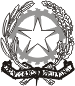 Istituto Comprensivo Statale  “A. Moscati”AMBITO SA 26Scuola dell’Infanzia – Scuola Primaria – Scuola Secondaria di I° gradoVia della Repubblica – 84098 PONTECAGNANO FAIANO (SA)Tel.   089201032 –    www.icmoscati.edu   e-mail  saic88800v@pec.istruzione.it / saic88800v@istruzione.it C.F.80028930651Allegato AAl Dirigente scolasticoAl DSGA RENDICONTAZIONE SETTIMANALE ATTIVITA’ AMMINISTRATIVA LAVORO AGILENome ______________________________________________Periodo dal ______________   al ________________												Il dipendente										_________________________________________DataOrarioAttività svolta